VLL kern 10 dag 7: de kleiHet brood: een stuk klei in de vorm van een broodHet kneden: het knijpen en drukken in kleiHet boetseren: met je handen iets maken van kleiHet drogen: je figuurtje van klei hard laten wordenDe klei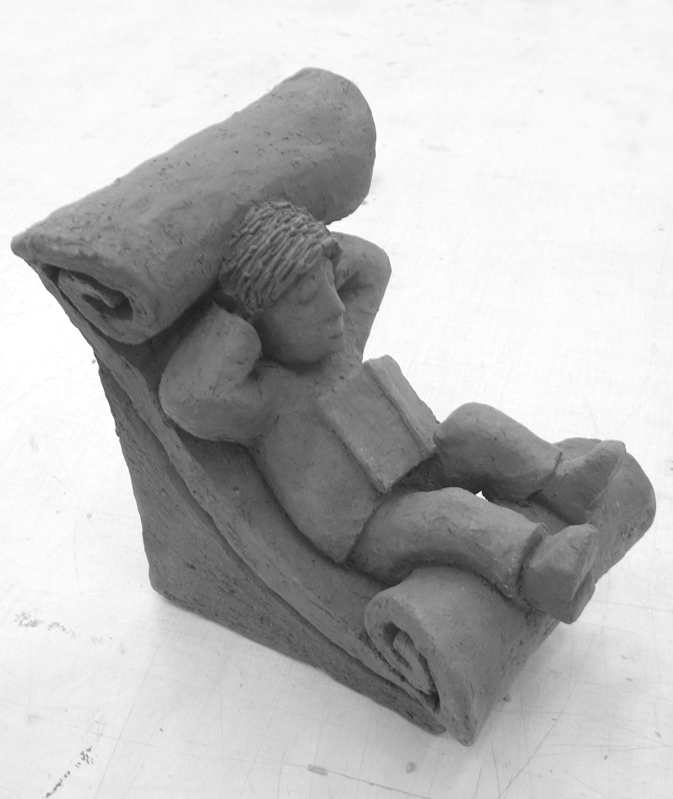 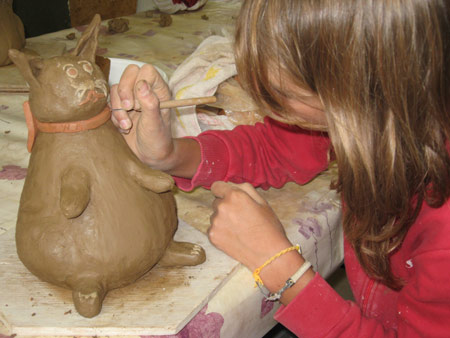 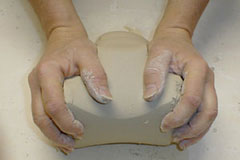 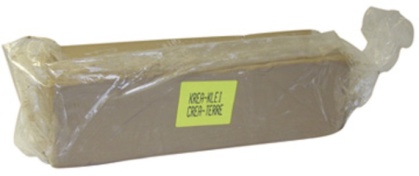 VLL kern 10 dag 7: de kleiHet brood: een stuk klei in de vorm van een broodHet kneden: het knijpen en drukken in kleiHet boetseren: met je handen iets maken van kleiHet drogen: je figuurtje van klei hard laten worden